PATVIRTINTA:Kauno Juozo Naujalio muzikos gimnazijos direktoriaus 2023 – 02 – 08 d. įsakymu Nr. VĮ – 42KAUNO JUOZO NAUJALIO MUZIKOS GIMNAZIJA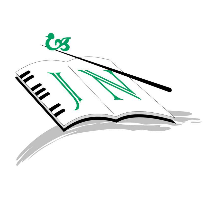 II respublikinis jaunųjų akordeonininkų festivalis  „AccoFest 2023“NUOSTATAIOrganizatoriusKauno Juozo Naujalio muzikos gimnazijaVieta ir laikasKauno Juozo Naujalio muzikos gimnazija, Kęstučio g. 85, Didžioji salė, 2023 m. balandžio 1 d.Festivalio tikslasPopuliarinti jaunųjų akordeonininkų grojimą akordeonu.Festivalio uždaviniaiUgdyti moksleivių meninę saviraišką, techninius ir sceninius gebėjimus, suteikiant galimybę visiems norintiems ir gebantiems vaikams pasirodyti scenoje;Ugdyti mokinių artistiškumą, pilnavertiškumą bei pasitikėjimą savimi;Atrasti talentingus jaunuosius atlikėjus ir skatinti juos;Skatinti muzikos, meno mokyklų, muzikos gimnazijų ir konservatorijų pedagogus bei jaunuosius akordeonininkus kūrybiniam bendradarbiavimui.DalyviaiFestivalyje kviečiami dalyvauti akordeonininkai solistai, akordeonų ir mišrūs ansambliai, kurių sudėtyje yra akordeonas, besimokantys meno ir muzikos mokyklose, muzikos gimnazijose bei konservatorijose. Dalyviai atlieka vieną laisvai pasirenkamą kūrinį.Bendrosios sąlygosParaiškas pateikti užpildant dalyvio anketą iki 2023 m. kovo mėn. 20 d. Nuoroda dalyvio anketai užpildyti: https://forms.gle/yPAoKZzkXZoC6Ts68 Dalyvio mokestis – 10 eurų (vienam dalyviui) pervedamas į Kauno Juozo Naujalio gimnazijos sąskaitą iki 2023 m. kovo mėn. 20 d., mokėjimo paskirtyje nurodant dalyvio vardą, pavardę ir festivalio pavadinimą.Rekvizitai:Gavėjas 	Kauno Juozo Naujalio muzikos gimnazijaKodas		190994640Gavėjo bankas	AB SWEDBANKASBanko kodas	73000Sąskaita	LT97 7300 0100 0223 0765Seminaras mokytojamsFestivalio pabaigoje vyks seminaras, kurio metu lektoriai (mokytojai) skaitys pranešimus tema: „Šiandieniai iššūkiai muzikiniame ugdyme: mokytojų patirtys ugdant jaunuosius akordeonininkus“.Seminaro klausytojams bus išduodami Kauno švietimo inovacijų centro kvalifikacijos tobulinimo pažymėjimai. Svarbu! Registracija į seminarą bus paskelbta eigoje ir jos nuoroda bus išsiųsta į elektroninius paštus visiems mokytojams, kurių mokiniai užsiregistruos ir dalyvaus festivalyje. Pažymėjimo kaina 3 e. Rekvizitai pažymėjimui apmokėti bus nurodyti registracijos formoje. Festivalio eiga9.00 – 9:50 val. Registracija10.00 val. Festivalio dalyvių pasirodymai13.00 val. Festivalio uždarymas / Bendra nuotrauka13.30 – 14.00 val. Pertrauka14.00 val. Akordeono mokytojų seminaro pranešimai tema „Šiandieniai iššūkiai muzikiniame ugdyme: mokytojų patirtys ugdant jaunuosius akordeonininkus“. Konkurso organizatoriai pasilieka teisę fotografuoti, filmuoti konkurso dalyvius bei jų pasirodymus ir šią medžiagą savo nuožiūra naudoti nekomerciniais tikslais be apmokėjimo konkurso dalyviams.ApdovanojimaiFestivalio dalyviai ir jų mokytojai bus apdovanoti padėkos raštais, atminimo dovanėlėmis.Informacija teikiama: Vyr. mokytoja Agnė Daučianskaitė – Kubilevičienė, tel. +37060672103, daucianskaite.agne@gmail.com Vyr. mokytojas Lukas Katinas, tel. +37064736550, lukas.katinas@gmail.comFestivalio koordinatorėKauno J. Naujalio muzikos gimnazijos direktoriaus pavaduotoja meniniam ugdymui Nijolė Noreikaitė